WML-A13a-E5a&b – WORK SCHEDULE FOR BAT LICENCE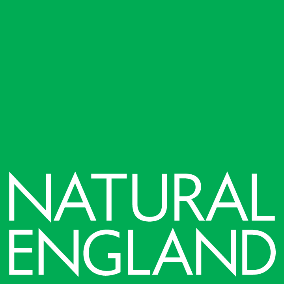 Site name and address (as stated on the application form or licence granted):       Site name and address (as stated on the application form or licence granted):       Please ensure that the work schedules are S.M.A.R.T and appropriate timescales are provided for each activity, to fit with order of events. Please ensure that the work schedules are S.M.A.R.T and appropriate timescales are provided for each activity, to fit with order of events. Complete these schedules to show timings for all categories of work (mitigation and compensation measures), and to show the main construction period. The most common activities are listed here, and you can add up to 6 more if needed. Leave blank if not applicable. Enter timing by stating start and end dates, to nearest month and year (see first lines for examples). Enter comments if you need to clarify timings. For very complex schemes (e.g. high impact or phased development schemes) if additional lines are needed please do add in. This work schedule will form part of any bat licence.E5aComplete these schedules to show timings for all categories of work (mitigation and compensation measures), and to show the main construction period. The most common activities are listed here, and you can add up to 6 more if needed. Leave blank if not applicable. Enter timing by stating start and end dates, to nearest month and year (see first lines for examples). Enter comments if you need to clarify timings. For very complex schemes (e.g. high impact or phased development schemes) if additional lines are needed please do add in. This work schedule will form part of any bat licence.E5aComplete these schedules to show timings for all categories of work (mitigation and compensation measures), and to show the main construction period. The most common activities are listed here, and you can add up to 6 more if needed. Leave blank if not applicable. Enter timing by stating start and end dates, to nearest month and year (see first lines for examples). Enter comments if you need to clarify timings. For very complex schemes (e.g. high impact or phased development schemes) if additional lines are needed please do add in. This work schedule will form part of any bat licence.E5aComplete these schedules to show timings for all categories of work (mitigation and compensation measures), and to show the main construction period. The most common activities are listed here, and you can add up to 6 more if needed. Leave blank if not applicable. Enter timing by stating start and end dates, to nearest month and year (see first lines for examples). Enter comments if you need to clarify timings. For very complex schemes (e.g. high impact or phased development schemes) if additional lines are needed please do add in. This work schedule will form part of any bat licence.E5aComplete these schedules to show timings for all categories of work (mitigation and compensation measures), and to show the main construction period. The most common activities are listed here, and you can add up to 6 more if needed. Leave blank if not applicable. Enter timing by stating start and end dates, to nearest month and year (see first lines for examples). Enter comments if you need to clarify timings. For very complex schemes (e.g. high impact or phased development schemes) if additional lines are needed please do add in. This work schedule will form part of any bat licence.E5aComplete these schedules to show timings for all categories of work (mitigation and compensation measures), and to show the main construction period. The most common activities are listed here, and you can add up to 6 more if needed. Leave blank if not applicable. Enter timing by stating start and end dates, to nearest month and year (see first lines for examples). Enter comments if you need to clarify timings. For very complex schemes (e.g. high impact or phased development schemes) if additional lines are needed please do add in. This work schedule will form part of any bat licence.E5aPLEASE INCLUDE DATE OF SUBMISSION (e.g. 01 July 2016).  This will be referenced in the annexPLEASE INCLUDE DATE OF SUBMISSION (e.g. 01 July 2016).  This will be referenced in the annexPLEASE INCLUDE DATE OF SUBMISSION (e.g. 01 July 2016).  This will be referenced in the annexPLEASE INCLUDE DATE OF SUBMISSION (e.g. 01 July 2016).  This will be referenced in the annexPLEASE INCLUDE DATE OF SUBMISSION (e.g. 01 July 2016).  This will be referenced in the annexPLEASE INCLUDE DATE OF SUBMISSION (e.g. 01 July 2016).  This will be referenced in the annexPLEASE INCLUDE DATE OF SUBMISSION (e.g. 01 July 2016).  This will be referenced in the annexPLEASE INCLUDE DATE OF SUBMISSION (e.g. 01 July 2016).  This will be referenced in the annexPLEASE INCLUDE DATE OF SUBMISSION (e.g. 01 July 2016).  This will be referenced in the annexPLEASE INCLUDE DATE OF SUBMISSION (e.g. 01 July 2016).  This will be referenced in the annexPLEASE INCLUDE DATE OF SUBMISSION (e.g. 01 July 2016).  This will be referenced in the annexPLEASE INCLUDE DATE OF SUBMISSION (e.g. 01 July 2016).  This will be referenced in the annexActivityActivityActivityActivityActivityActivityTimingTimingTimingTimingCommentsCommentsCommentsCommentsCommentsCommentsPre- development activityPre- development activityPre- development activityPre- development activityPre- development activityPre- development activityPre- development activityPre- development activityPre- development activityPre- development activityPre- development activityPre- development activityPre- development activityPre- development activityPre- development activityPre- development activityExample: Bat house creation (in advance of licence)Example: Bat house creation (in advance of licence)Example: Bat house creation (in advance of licence)Example: Bat house creation (in advance of licence)Example: Bat house creation (in advance of licence)Example: Bat house creation (in advance of licence)Sept-14 to Nov-14Sept-14 to Nov-14Sept-14 to Nov-14Sept-14 to Nov-14Also put up 3 bat boxes before end of December 2015, in advance of works commencingAlso put up 3 bat boxes before end of December 2015, in advance of works commencingAlso put up 3 bat boxes before end of December 2015, in advance of works commencingAlso put up 3 bat boxes before end of December 2015, in advance of works commencingAlso put up 3 bat boxes before end of December 2015, in advance of works commencingAlso put up 3 bat boxes before end of December 2015, in advance of works commencingCreation of standalone bat feature/s (state completed and fit for purpose if created before licensable works due to commence)Creation of standalone bat feature/s (state completed and fit for purpose if created before licensable works due to commence)Creation of standalone bat feature/s (state completed and fit for purpose if created before licensable works due to commence)Creation of standalone bat feature/s (state completed and fit for purpose if created before licensable works due to commence)Creation of standalone bat feature/s (state completed and fit for purpose if created before licensable works due to commence)Creation of standalone bat feature/s (state completed and fit for purpose if created before licensable works due to commence)Installation of bat boxes pre-development works (state completed and fit for purpose if created before licensable works due to commence)Installation of bat boxes pre-development works (state completed and fit for purpose if created before licensable works due to commence)Installation of bat boxes pre-development works (state completed and fit for purpose if created before licensable works due to commence)Installation of bat boxes pre-development works (state completed and fit for purpose if created before licensable works due to commence)Installation of bat boxes pre-development works (state completed and fit for purpose if created before licensable works due to commence)Installation of bat boxes pre-development works (state completed and fit for purpose if created before licensable works due to commence)Permanent exclusion measures (e.g. use  of one-way excluders prior to permanent blocking of access points or destruction of roost)Permanent exclusion measures (e.g. use  of one-way excluders prior to permanent blocking of access points or destruction of roost)Permanent exclusion measures (e.g. use  of one-way excluders prior to permanent blocking of access points or destruction of roost)Permanent exclusion measures (e.g. use  of one-way excluders prior to permanent blocking of access points or destruction of roost)Permanent exclusion measures (e.g. use  of one-way excluders prior to permanent blocking of access points or destruction of roost)Permanent exclusion measures (e.g. use  of one-way excluders prior to permanent blocking of access points or destruction of roost)Mid-development activityMid-development activityMid-development activityMid-development activityMid-development activityMid-development activityMid-development activityMid-development activityMid-development activityMid-development activityMid-development activityMid-development activityMid-development activityMid-development activityMid-development activityMid-development activityExample: Capture exercise (e.g. by hand /hand-held nets, etc)Example: Capture exercise (e.g. by hand /hand-held nets, etc)Example: Capture exercise (e.g. by hand /hand-held nets, etc)Example: Capture exercise (e.g. by hand /hand-held nets, etc)Example: Capture exercise (e.g. by hand /hand-held nets, etc)Example: Capture exercise (e.g. by hand /hand-held nets, etc)Sept-2016Sept-2016Sept-2016Sept-2016By handBy handBy handBy handBy handBy handPre-works inspection by Named Ecologist or Accredited AgentPre-works inspection by Named Ecologist or Accredited AgentPre-works inspection by Named Ecologist or Accredited AgentPre-works inspection by Named Ecologist or Accredited AgentPre-works inspection by Named Ecologist or Accredited AgentPre-works inspection by Named Ecologist or Accredited AgentInstallation of protective measures (e.g. separation membranes whilst working in lofts)Installation of protective measures (e.g. separation membranes whilst working in lofts)Installation of protective measures (e.g. separation membranes whilst working in lofts)Installation of protective measures (e.g. separation membranes whilst working in lofts)Installation of protective measures (e.g. separation membranes whilst working in lofts)Installation of protective measures (e.g. separation membranes whilst working in lofts)Disturbance by noise, illumination or vibration (please specify)Disturbance by noise, illumination or vibration (please specify)Disturbance by noise, illumination or vibration (please specify)Disturbance by noise, illumination or vibration (please specify)Disturbance by noise, illumination or vibration (please specify)Disturbance by noise, illumination or vibration (please specify)Temporary exclusion measures (e.g. use of one-way excluders with access re-instated following works)Temporary exclusion measures (e.g. use of one-way excluders with access re-instated following works)Temporary exclusion measures (e.g. use of one-way excluders with access re-instated following works)Temporary exclusion measures (e.g. use of one-way excluders with access re-instated following works)Temporary exclusion measures (e.g. use of one-way excluders with access re-instated following works)Temporary exclusion measures (e.g. use of one-way excluders with access re-instated following works)Permanent exclusion measures (e.g. use  of one-way excluders prior to permanent blocking of access points or destruction of roost)Permanent exclusion measures (e.g. use  of one-way excluders prior to permanent blocking of access points or destruction of roost)Permanent exclusion measures (e.g. use  of one-way excluders prior to permanent blocking of access points or destruction of roost)Permanent exclusion measures (e.g. use  of one-way excluders prior to permanent blocking of access points or destruction of roost)Permanent exclusion measures (e.g. use  of one-way excluders prior to permanent blocking of access points or destruction of roost)Permanent exclusion measures (e.g. use  of one-way excluders prior to permanent blocking of access points or destruction of roost)Capture exercise (e.g. by hand / hand-held nets, etc – please state)Capture exercise (e.g. by hand / hand-held nets, etc – please state)Capture exercise (e.g. by hand / hand-held nets, etc – please state)Capture exercise (e.g. by hand / hand-held nets, etc – please state)Capture exercise (e.g. by hand / hand-held nets, etc – please state)Capture exercise (e.g. by hand / hand-held nets, etc – please state)Destructive search by soft demolitionDestructive search by soft demolitionDestructive search by soft demolitionDestructive search by soft demolitionDestructive search by soft demolitionDestructive search by soft demolitionDuring developmentDuring developmentDuring developmentDuring developmentDuring developmentDuring developmentDuring developmentDuring developmentDuring developmentDuring developmentDuring developmentDuring developmentDuring developmentDuring developmentDuring developmentDuring developmentExample: Mechanical demolitionExample: Mechanical demolitionExample: Mechanical demolitionExample: Mechanical demolitionExample: Mechanical demolitionExample: Mechanical demolitionOct-2016Oct-2016Oct-2016Oct-2016Buildings X and Y will be knocked down after sign off from Named EcologistBuildings X and Y will be knocked down after sign off from Named EcologistBuildings X and Y will be knocked down after sign off from Named EcologistBuildings X and Y will be knocked down after sign off from Named EcologistBuildings X and Y will be knocked down after sign off from Named EcologistBuildings X and Y will be knocked down after sign off from Named EcologistMechanical demolition of all or part of structures (once declared free of bats by Named Ecologist or Accredited Agent) – please stateMechanical demolition of all or part of structures (once declared free of bats by Named Ecologist or Accredited Agent) – please stateMechanical demolition of all or part of structures (once declared free of bats by Named Ecologist or Accredited Agent) – please stateMechanical demolition of all or part of structures (once declared free of bats by Named Ecologist or Accredited Agent) – please stateMechanical demolition of all or part of structures (once declared free of bats by Named Ecologist or Accredited Agent) – please stateMechanical demolition of all or part of structures (once declared free of bats by Named Ecologist or Accredited Agent) – please stateConstruction period start and end datesConstruction period start and end datesConstruction period start and end datesConstruction period start and end datesConstruction period start and end datesConstruction period start and end datesSite checks and maintenance during constructionSite checks and maintenance during constructionSite checks and maintenance during constructionSite checks and maintenance during constructionSite checks and maintenance during constructionSite checks and maintenance during constructionPost construction mitigation/compensation on ‘development’ site or other (provide details below)Post construction mitigation/compensation on ‘development’ site or other (provide details below)Post construction mitigation/compensation on ‘development’ site or other (provide details below)Post construction mitigation/compensation on ‘development’ site or other (provide details below)Post construction mitigation/compensation on ‘development’ site or other (provide details below)Post construction mitigation/compensation on ‘development’ site or other (provide details below)Post construction mitigation/compensation on ‘development’ site or other (provide details below)Post construction mitigation/compensation on ‘development’ site or other (provide details below)Post construction mitigation/compensation on ‘development’ site or other (provide details below)Post construction mitigation/compensation on ‘development’ site or other (provide details below)Post construction mitigation/compensation on ‘development’ site or other (provide details below)Post construction mitigation/compensation on ‘development’ site or other (provide details below)Post construction mitigation/compensation on ‘development’ site or other (provide details below)Post construction mitigation/compensation on ‘development’ site or other (provide details below)Post construction mitigation/compensation on ‘development’ site or other (provide details below)Post construction mitigation/compensation on ‘development’ site or other (provide details below)Example: Installation of access points and bat boxesExample: Installation of access points and bat boxesExample: Installation of access points and bat boxesExample: Installation of access points and bat boxesExample: Installation of access points and bat boxesExample: Installation of access points and bat boxesFeb-2017Feb-2017Feb-2017Feb-2017Access points will be installed after completion of new roof structure; remaining 3 x bat boxes installed by end of this month.Access points will be installed after completion of new roof structure; remaining 3 x bat boxes installed by end of this month.Access points will be installed after completion of new roof structure; remaining 3 x bat boxes installed by end of this month.Access points will be installed after completion of new roof structure; remaining 3 x bat boxes installed by end of this month.Access points will be installed after completion of new roof structure; remaining 3 x bat boxes installed by end of this month.Access points will be installed after completion of new roof structure; remaining 3 x bat boxes installed by end of this month.Creation of mitigation/compensation post development (e.g. installation of bat tubes, bricks, boxes, access points, etc – specify in comments section)Creation of mitigation/compensation post development (e.g. installation of bat tubes, bricks, boxes, access points, etc – specify in comments section)Creation of mitigation/compensation post development (e.g. installation of bat tubes, bricks, boxes, access points, etc – specify in comments section)Creation of mitigation/compensation post development (e.g. installation of bat tubes, bricks, boxes, access points, etc – specify in comments section)Creation of mitigation/compensation post development (e.g. installation of bat tubes, bricks, boxes, access points, etc – specify in comments section)Creation of mitigation/compensation post development (e.g. installation of bat tubes, bricks, boxes, access points, etc – specify in comments section)Habitat reinstatement or restoration (following temporary impacts)Habitat reinstatement or restoration (following temporary impacts)Habitat reinstatement or restoration (following temporary impacts)Habitat reinstatement or restoration (following temporary impacts)Habitat reinstatement or restoration (following temporary impacts)Habitat reinstatement or restoration (following temporary impacts)Hedgerow or woodland planting (please specify)Hedgerow or woodland planting (please specify)Hedgerow or woodland planting (please specify)Hedgerow or woodland planting (please specify)Hedgerow or woodland planting (please specify)Hedgerow or woodland planting (please specify)E5b) Post-development works - type a "Y" where each activity will occur for a given year and leave blank for no activity. E5b) Post-development works - type a "Y" where each activity will occur for a given year and leave blank for no activity. E5b) Post-development works - type a "Y" where each activity will occur for a given year and leave blank for no activity. E5b) Post-development works - type a "Y" where each activity will occur for a given year and leave blank for no activity. E5b) Post-development works - type a "Y" where each activity will occur for a given year and leave blank for no activity. E5b) Post-development works - type a "Y" where each activity will occur for a given year and leave blank for no activity. E5b) Post-development works - type a "Y" where each activity will occur for a given year and leave blank for no activity. E5b) Post-development works - type a "Y" where each activity will occur for a given year and leave blank for no activity. E5b) Post-development works - type a "Y" where each activity will occur for a given year and leave blank for no activity. E5b) Post-development works - type a "Y" where each activity will occur for a given year and leave blank for no activity. E5b) Post-development works - type a "Y" where each activity will occur for a given year and leave blank for no activity. E5b) Post-development works - type a "Y" where each activity will occur for a given year and leave blank for no activity. E5b) Post-development works - type a "Y" where each activity will occur for a given year and leave blank for no activity. E5b) Post-development works - type a "Y" where each activity will occur for a given year and leave blank for no activity. E5b) Post-development works - type a "Y" where each activity will occur for a given year and leave blank for no activity. E5b) Post-development works - type a "Y" where each activity will occur for a given year and leave blank for no activity. Year:201620172018201920202020202120222023202320242024202520262027MonitoringHabitat management Site maintenanceYear:202820292030203120322033203420352036203720382039MonitoringHabitat management Site maintenance